10.04.20                                                                                                                                    Практическое занятие № 23Тема: Наброски ног человека с натуры.Цель: Выполнить наброски ног человека в разных ракурсах.Инструменты: Бумага А3, карандаши, ручки, пастель.                                    Задание:  На формате А3 с натуры  нарисовать несколько конструктивных  набросков ног человека  в разных ракурсах. 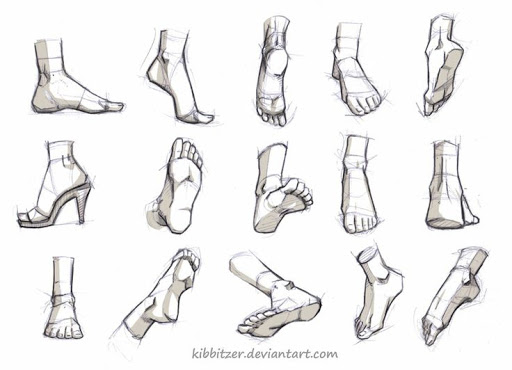 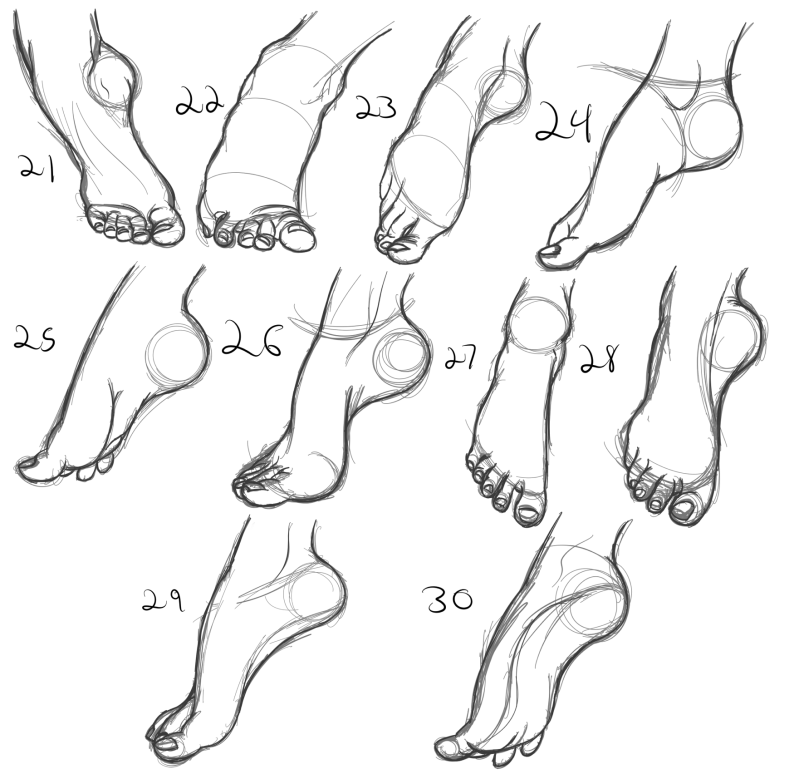 Примеры выполнения конструктивных набросков ног человека в разных ракурсах.Технология выполнения работы:     1. Взять бумагу (желательно закрепить на планшете) мягкий карандаш.     2. Посадить натуру перед собой.     3. На листе примерно тонкими линиями определить размер набросков.                      ( Меньше количество набросков, больше их размер).        4.Один набросок рисовать от 5-до 15 минут.     5.  Нужно поймать пропорцию и конструктивное построение.    6. Использовать разное нажатие карандаша и небольшой тон в переломах формы.    7. Лини построения должны быть видны.               Порядок выполнения отчета по практической работе.1.Выполнить задание на А3                                    2. Сфотографировать его.                                                                          3. Отправить в контакте  в группу сообщества  «Архитектура УСК»  преподавателей: Кудашова Е.И., Марсакова Н.Н., Заиженная К.А., Марсакова М.И. по ссылке: https://vk.com/club193279307